陵水黎族自治县餐饮单位食品安全监督风险分级管理项目采购需求书项目概况为贯彻落实《中共中央国务院关于深化改革加强食品安全工作的意见》（中发〔2019〕17号）、《中共海南省委海南省人民政府关于深化改革加强食品安全工作的实施意见》（琼发〔2020〕2号）文件精神和陵水黎族自治县第160次常委会上关于“加强执法、工作创新，利用“双随机、一公开”抽查、进行分级评定、公开曝光、设立红黑榜等形式加强创新”的重要工作部署，按照“四个最严”要求，大力推进食品安全放心工程攻坚行动，守住老百姓最关心的食品安全红线。通过该项目建设将推进陵水黎族自治县食品安全治理能力和治理体系现代化，让食品安全监管及时、客观、公平、准确，本项目将重点实现以下四个目标：第一个目标是将过去餐饮服务单位的被动式监管向主动式、智能式监管转变，由行业内监管向公众参与开放式监管转变，实现传统监管模式向新模式转变。第二个目标是借助科技信息化手段，有效缓解人员紧缺、效率低下、联动配合低效等问题，实现向科技要资源，要效率。第三个目标是针对行业特点制定体系化的监管手段，实现行业监管精准化、数字化、智能化。实现全县餐饮服务单位一张网管理。第四个目标是以食品安全风险分级监管为切入点，搭建信用监管体系，逐步实现药品安全、特种设备等其它领域的智慧监管。二、采购总预算项目总投资概算为：471.11万元（人民币）。三、采购单位陵水黎族自治县市场监督管理局。四、项目工期合同签订后180天内完成项目建设以及项目验收；五、采购需求1、项目背景为贯彻落实习近平总书记“4.13”重要讲话，中央12号文件、中国（海南）自由贸易试验区总体方案等文件要求以及国家部委、省委省政府重点工作、县委县政府重点工作、政府工作报告要求。同时，为贯彻执行党和国家有关药品和消费环节食品安全监督管理方面的法律、法规、规章；全面落实餐饮服务食品安全责任，强化餐饮服务经营者作为餐饮服务食品安全第一责任人的意识，提高餐饮服务单位的管理水平，坚持日常监管与风险分级相结合，动态考评与年度考评相结合，统一要求与因地制宜相结合，全面加强餐饮服务食品安全监督风险分级管理，合理配置餐饮服务食品安全监督资源，提高餐饮服务食品安全监督效能和管理水平，提高餐饮服务食品安全保障能力，确保公众身体健康和生命安全。同时，为贯彻执行《中共中央国务院关于深化改革加强食品安全工作的意见》（中发〔2019〕17号）、《中共海南省委海南省人民政府关于深化改革加强食品安全工作的实施意见》（琼发〔2020〕2号）文件精神，结合陵水黎族自治县实际情况，依法组织实施全县餐饮服务环节食品监督管理的发展规划、计划，有序推进餐饮服务单位食品安全监督风险分级管理工作，提升陵水黎族自治县食品安全工作和陵水黎族自治县服务业水平。同时本项目作为政府建设的信息化建设项目，是智慧海南发展的重要组成部分，为智慧海南建设奠定了坚实基础。2、建设内容陵水黎族自治县餐饮单位食品安全监督风险分级管理项目是陵水黎族自治县针对餐饮服务单位，在食品安全监督管理工作中的主要抓手，其项目主要建设内容包括：1.	餐饮单位食品安全监督风险分级管理系统；2.	餐饮单位食品安全监督风险分级管理APP；3.	餐饮单位食品安全监督风险分级管理微信公众号（小程序）；4.	市场一线稽查人员手持终端。3、项目内容3.1.1设计框架从系统架构的角度设计为五层架构，包括外部系统层、接口层、服务层、功能层、应用层。从用户角色的角度设计为四类角色，包括一线稽查员、市场管理员、餐饮经营者、大众客户。根据四类角色各自的工作性质特点，功能层设计为三大平台，包括动态打分APP、动态等级评定总览系统、大众点评微信公账号。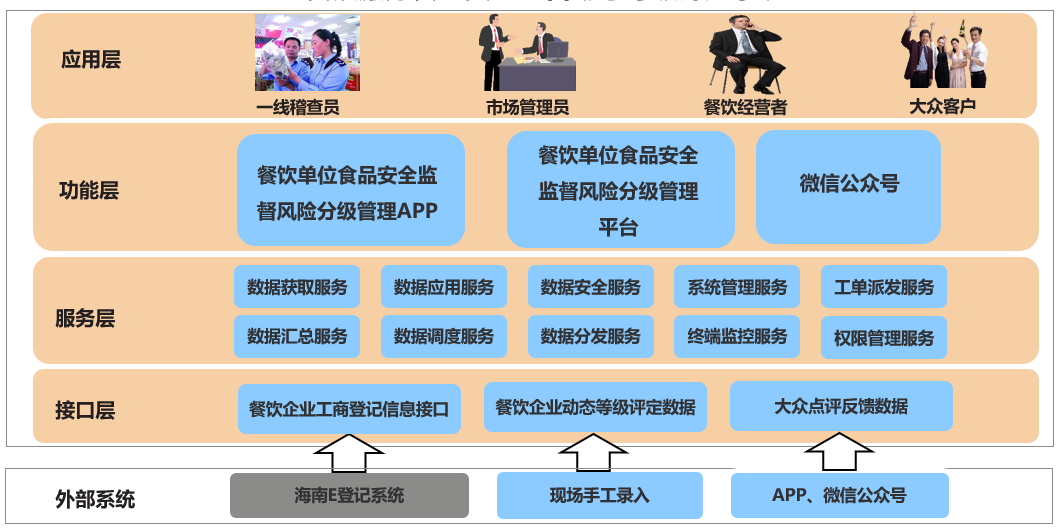 图5-1系统总体架构3.1.2技术要求投标人应完全响应用技术和性能指标要求，并提供详细的设计方案，具体要求包括:应用技术要求(1)功能规划、样式展现方面要符合党政机关形象、贴合业务系统的主题，界面要美观、适用，功能要完善;(2)系统要采用主流技术、框架开发，采用容器化部署。支持主流数据库产品（包括国产数据库），适配IE内核、Chrome内核的浏览器;(3)系统涉及到多系统对接接口，在系统对接方面要提供合理的对接规划设计;性能指标要求为保障应用系统正常使用必须满足如下性能要求:(1)稳定性指标系统有效工作时间:≥99%;系统平均故障间隔时间:≥30天;系统年故障停机时间不超过 15分钟;不出现以下情况:无故退出系统;发生系统不可控制的故障提示;因系统故障导致操作系统或机器无法正常操作。(2)并发支持指标系统支持同时在线用户数:≥1000 个;并发数:≥400个。(3)响应指标要求简单事务处理(包含各类信息录入、修改、查询业务、主要页面平均响应时间等)≤2s(500 名并发用户);信息录入、修改型简单事务:平均响应时间≤2s;复杂事务处理≤5s(500名并发用户);各类固定统计报表形成时间:≤1分钟。	3、市场一线稽查人员手持终端性能要求3.1.3功能清单3.1.5.其他要求3.1.5.1服务周期要求合同签订后180天内完成项目建设以及项目验收。3.1.5.2实施要求3.1.5.2.1总体要求供应商应结合自身的项目管理制度和经验，根据本项目的实际情况，在整个项目实施过程中各个控制阶段提出针对性的管理方法。1、供应商应在采购人要求的工期内完成所有规定的系统建设任务。2、采购人及采购人所委托的监理单位，有权对整个项目实施的全过程进行监督检查。供应商必须给予积极支持和配合，不得以任何理由回避采购人或监理单位的监督检查。3、供应商必须建立完善的项目管理机制，以保证项目建设能按期进行。3.1.5.2.2工期要求合同签订后180天内完成项目建设以及项目验收；3.1.5.2.3服务要求服务考核指标包括：1.提供服务团队人员数量。团队人员数量要求不低于6人，不同能力等级人员的配备要求如下：1）一线人员：7*24小时值班，3人，负责日常运营监管服务工作，在大数据管理局驻场服务，须具备相应的安全技术能力。2）二线人员：5*8小时值班，2人，远程技术支持，必要时需现场支持，出现问题时1小时内能响应，具有较高的技术能力。3）专家：远程技术支持，5*8小时，1人，具备高级技术能力。2.服务响应时间1）驻场团队应小于0.5小时响应时间；2）远程专家支撑团队应小于1小时响应时间。3. 运营服务时间1）提供5*8小时现场服务重要时期提供7*24小时现场服务3.1.5.2.4项目组织管理要求供应商应根据本项目的建设内容和项目特点确定本项目实施的组织结构和项目协调管理机制。3.1.5.3系统实施、测试、试运行要求3.1.5.3.1实施要求供应商应提供现场专业技术咨询、安装、调试、初验、竣工验收和试运行保障服务（提供安装、测试所用的测试设备、工具等），并按照采购人要求进行产品客户化。在投标文件中应提交安装、调试、验收实施计划书，在安装调试验收无误后，提交安装实施、调试、检测报告、验收报告、技术资料、系统技术说明书、使用说明书、维护手册等。3.1.5.3.2系统测试供应商须制定系统整体测试方案，经采购人审查通过后，根据双方确认的测试方案对系统进行全面的检查与测试。一、软件系统的测试软件系统的测试工作包括以下几个方面：（1）测试方案的设计——测试方案的设计在系统方案设计阶段制定，必须得到双方的认可，经过专家审核后有效，并作为验收文件之一。（2）系统测试——双方在项目测试阶段，严格按照测试方案进行测试工作。（3）提交测试报告——项目测试完成后，编制项目测试报告，提交采购人或采购人委托的监理签署。（4）软件测试方案需要包括软件集成测试和上线测试，测试内容要不少于：稳固性检查、系统可靠性测试、系统稳定测试、性能调整调试、各模块功能测试和完整性测试等。二、市场一线稽查人员手持终端的测试硬件设备到货安装完成后，按照系统要求的基本功能逐一测试。（1）单项测试：单项产品安装完成后，由供应商进行产品自身性能的测试。（2）网络联机测试：网络系统安装完成后，由供应商和系统使用单位对所有采购的产品进行联网运行，并进行相应的联机测试。（3）系统运行正常，联机测试通过。（4）系统兼容性测试，确保“餐饮单位食品安全监督风险分级管理APP”能够正常运行。如系统测试中发现功能上不符合标书和合同时，将被看作性能不合格，系统使用单位有权拒收并要求不合格产品重新供货。供应商应负责在项目验收时将系统的全部有关产品说明书、原厂家安装手册、技术文件、资料、及安装、验收报告等文档交付系统使用单位。3.1.5.3技术培训要求有针对性的拟定培训计划，包含培训目的、培训内容、培训时间要求、考核办法等内容，确保使每个参加培训的人员能掌握系统的使用方法，培训计划应包含但不限于以下内容：（1）	能够免费为系统操作人员和系统管理员进行有关维护、操作等方面的技术培训，直至能熟练独立操作，并提供详细的培训天数、培训计划和培训内容并在合同签订后实施。（2）	投标方应根据不同培训对象提供不同的培训内容，如系统操作、权限管理、日常运维等内容。确保培训人员对系统基本原理、技术特性、操作规范、管理维护等方面获得全面了解和掌握。（3）	培训方式、培训人数、培训时间：采用现场培训、远程培训培训方式，培训人数、具体培训时间等在中标后双方再行确定。中标方在培训开始前 20 天内提交培训计划和教材。3.1.5.4测试和验收要求本项目验收应包括初步验收、竣工验收二个阶段，在项目终验完成时，应提供但不限于下列文档： 初步验收申请表(承建单位向建设单位申请);立项材料(经批复的项目立项文件、项目建议书或可行性研究报告);项目采购文件(招投标文件)；采购结果通知书;项目合同书;项目设计文档(初步设计、详细设计);项目实施方案;项目测试报告；项目经费结算表;项目建设内容完成报告;项目监理文档(大纲、规划、细则、报告和行业规范要求的文档);软件开发资料:1)软件需求规格说明书;2)概要设计说明书;3)数据及数据库设计说明书:4)详细设计说明书;5)操作手册;6)用户手册。3.1.5.5 系统运维要求（1）项目验收合格后提供1年的软硬件免费维保服务。（2）合同期内，提供免费升级服务，在正常条件下保证系统正常稳定运行的情况下进行更新升级服务。（3）合同期内，提供免费优化服务，在正常条件下改进系统性能的各项建议，包括系统效率改进建议、软件、硬件配置规划和性能优化建议等。（4）合同期内，提供咨询服务，系统软件应用和维护技术咨询服务。（5）合同期内提供电话或现场技术服务。（6）服务商对系统软件进行更新及升级时应不影响原有应用系统的正常运行和效率，不涉及到对原有应用系统重新设计。对系统软件的更新及升级时，未经采购人同意，不得改变针对本项目定制的功能。（7）合同期内，服务商须保证所提供系统的正常运行和维护， 出现问题应及时予以维修或替换，所需费用由服务商负担。3.1.5.6知识产权要求供应商为采购人开发的“陵水黎族自治县餐饮单位食品安全监督风险分级管理项目”所有权归采购人所有，供应商为实施项目而提供的资料及全部项目工作成果（包括项目计划、需求规格说明书、概要设计说明书、详细设计说明书、测试报告、安装部署手册、操作手册、培训方案、试运行报告、前台页面及软件源代码、项目验收文档等资料）的知识产权权利归采购人所有，供应商提供的具备知识产权的产品或采购具备知识产权的成熟产品（包括硬件产品和软件产品），知识产权仍归产品提供方所有；基于成熟产品进行二次开发的系统及成果的知识产权归采购人所有。供应商保证对其销售的产品/服务拥有完全的所有权/处置权或已取得相关授权，不侵犯任何第三方的专利、商标、著作权和其他合法权利，如因专利权、商标权或其它知识产权而引起法律和经济纠纷，由供应商承担所有相关责任的同时不得耽误本项目进度。供应商保证其提供的软件及服务不含有任何旨在破坏最终用户计算机信息系统和/或获取最终用户隐私信息的恶意代码。供应商应在项目完成时，将本项目所有文档汇集成册交付采购人。技术文档（光盘与纸质）及为本项目开发的软件系统（光盘形式，包括注释清晰明了的源代码）各两份。4、其他相关要求（1）供应商必须根据所投产品的技术参数、资质资料编写投标文件。在中标结果公示期间，采购人有权对中标候选人所投产品的资质证书等进行核查，如发现与其投标文件中的描述不一，代理机构将报政府采购主管部门严肃处理。（2）投标技术文档需针对海南省大数据局管理局现状，编制包括但不限于技术方案、实施方案、政务大数据安全运营监管服务方案、培训及售后方案、政务大数据安全制度方案、安全保密管理方案等内容。（3）主体功能不允许分包。外观直板设计操作系统Android9以上CPU核数≥8核尺寸≥8.0英寸色彩≥1670万色分辨率≥1200x1920FHD多点触控最多支持10点触控网络制式支持移动/联通/电信运行内存≥3GB存储容量≥32GB，（非标配）扩展支持最大支持512GB定位模块支持高精度北斗定位、LBS定位、WIFI定位蓝牙传输支持BT4.2WIFI支持主摄像头后置单摄≥1300万像素（F2.2光圈），支持自动对焦副摄像头前置单摄≥800万像素（F2.0光圈），支持固定焦距视频拍摄后置摄像头：支持最大1080P录制，不支持光学防抖变焦模式后置摄像头：数字变焦；前置摄像头：数字变焦分辨率后置摄像头≥4160×3120像素；前置摄像头≥3264×2448像素序号名  称子系统模  块功能描述1餐饮单位食品安全监督风险分级管理平台首页系统首页首页包括整体系统导航、值班情况、待办任务、预警内容、餐饮企业总数、举报总数、整改总数等。2餐饮单位食品安全监督风险分级管理平台首页数据大屏1)以数据高度可视化的方式进行展示。2餐饮单位食品安全监督风险分级管理平台首页数据大屏2)以陵水黎族自治县餐饮服务单位分布地图为基座图层，以各乡镇区域边界划分为单位，点击各乡镇区域可实现数据联动。2餐饮单位食品安全监督风险分级管理平台首页数据大屏3)信息呈现内容包括如下：2餐饮单位食品安全监督风险分级管理平台首页数据大屏区域内餐饮服务单位数量、分类等信息。2餐饮单位食品安全监督风险分级管理平台首页数据大屏区域内餐饮服务当前动态评分进度情况。2餐饮单位食品安全监督风险分级管理平台首页数据大屏区域内餐饮服务单位动态评分得分分布情况。2餐饮单位食品安全监督风险分级管理平台首页数据大屏当前餐饮服务在动态评定中主要的问题集中体现情况。2餐饮单位食品安全监督风险分级管理平台首页数据大屏针对投诉、整改等重大问题处理进度情况。3餐饮单位食品安全监督风险分级管理平台经营主体信息管理经营主体全景视图基于GIS系统展示经营主体的位置信息、工商信息、股东信息、企业性质等，全面掌握企业的基本信息。4餐饮单位食品安全监督风险分级管理平台经营主体信息管理经营主体统计分析按照地域、企业类型、企业规模，采用表格、柱状图、饼状图等展现手段，分析统计。5餐饮单位食品安全监督风险分级管理平台经营主体信息管理经营主体模糊搜索实时查询营业主体的工商信息，可通过关键字模糊搜索您想要的企业信息，也可以通过企业名称、统一社会信用代码查询企业的详细信息。6餐饮单位食品安全监督风险分级管理平台经营主体信息管理经营主体详情查看全方位的展示经营主体的信息详情，包含企业基本照面信息、股东信息、主要人员、分支机构、变更信息、行业分类等信息。助您一步到位核验企业详情。7餐饮单位食品安全监督风险分级管理平台经营主体信息管理经营主体多维查询通过搜索关键字（如经营主体名、经营主体法人名、产品名、地址、电话、经营范围等）获取匹配搜索条件的经营主体列表信息，返回包括但不限于经营主体名称、法定代表人名称、经营主体状态、成立日期、统一社会信用代码、注册号等信息。8餐饮单位食品安全监督风险分级管理平台经营主体信息管理经营主体风险扫描包含经营主体工商信息（涵盖工商照面、股东信息、主要人员、分支机构、变更信息、行业分类等），又涵盖了企业风险类相关信息，如行政处罚、经营异常、失信被执行人、被执行人、动产抵押、清算、股权出质、抽查检查、纳税信用等信息。9餐饮单位食品安全监督风险分级管理平台经营主体信息管理经营主体历史痕迹查询核查营业主体的经营真实痕迹、经营活力、活跃度等信息，从商标、作品著作权、资质证书、网站信息、税务信息、招投标记录、招聘信息、信用评级、进出口信用、行政许可、一般纳税人、双随机检查等维度判断当前企业是否真实经营。10餐饮单位食品安全监督风险分级管理平台经营主体信息管理食品生产企业信息管理维护食品生产企业信息，包括企业的基本信息（位置信息、图片信息等），企业的工商信息（营业执照、法人信息、营业范围、股东信息、主要人员信息），历史营业信息等。11餐饮单位食品安全监督风险分级管理平台经营主体信息管理食品流通企业信息管理维护食品流通企业信息，包括企业的基本信息（位置信息、图片信息等），企业的工商信息（营业执照、法人信息、营业范围、股东信息、主要人员信息），历史营业信息等。12餐饮单位食品安全监督风险分级管理平台经营主体信息管理食品经营企业信息管理维护经营企业信息，包括企业的基本信息（位置信息、图片信息等），企业的工商信息（营业执照、法人信息、营业范围、股东信息、主要人员信息），历史营业信息等。13餐饮单位食品安全监督风险分级管理平台农贸市场信息管理农贸市场全景视图基于GIS系统展示农贸市场的位置信息、工商信息、股东信息、企业性质等，全面掌握企业的基本信息。14餐饮单位食品安全监督风险分级管理平台农贸市场信息管理农贸市场统计分析按照地域、企业类型、企业规模，采用表格、柱状图、饼状图等展现手段，分析统计。15餐饮单位食品安全监督风险分级管理平台农贸市场信息管理农贸市场模糊搜索实时查询农贸市场的工商信息，可通过关键字模糊搜索您想要的企业信息，也可以通过企业名称、统一社会信用代码查询企业的详细信息。16餐饮单位食品安全监督风险分级管理平台农贸市场信息管理农贸市场详情查看全方位的展示农贸市场信息详情，包含企业基本照面信息、股东信息、主要人员、分支机构、变更信息、行业分类等信息。助您一步到位核验企业详情。17餐饮单位食品安全监督风险分级管理平台农贸市场信息管理经营主体多维查询通过搜索关键字（如农贸市场名、农贸市场法人名、产品名、地址、电话、经营范围等）获取匹配搜索条件的经营主体列表信息，返回包括但不限于经营主体名称、法定代表人名称、经营主体状态、成立日期、统一社会信用代码、注册号等信息。18餐饮单位食品安全监督风险分级管理平台农贸市场信息管理农贸市场风险扫描包含农贸市场的工商信息（涵盖工商照面、股东信息、主要人员、分支机构、变更信息、行业分类等），又涵盖了企业风险类相关信息，如行政处罚、经营异常、失信被执行人、被执行人、动产抵押、清算、股权出质、抽查检查、纳税信用等信息。19餐饮单位食品安全监督风险分级管理平台农贸市场信息管理农贸市场历史痕迹查询核查农贸市场的经营真实痕迹、经营活力、活跃度等信息，从商标、作品著作权、资质证书、网站信息、税务信息、招投标记录、招聘信息、信用评级、进出口信用、行政许可、一般纳税人、双随机检查等维度判断当前企业是否真实经营。20餐饮单位食品安全监督风险分级管理平台农贸市场信息管理农贸市场经营主体管理维护农贸市场企业信息，包括农贸市场的基本信息（位置信息、图片信息等），农贸市场的工商信息（营业执照、法人信息、营业范围、股东信息、主要人员信息），历史营业信息等。21餐饮单位食品安全监督风险分级管理平台经营主体分包管理稽查人员管理对稽查人员信息进行登记管理，包括稽查人员的身份信息、地址信息、联系方式等，包括新增、修改、离职等。22餐饮单位食品安全监督风险分级管理平台经营主体分包管理商户信息管理商户的基本信息来源于工商管理局，但是工商管理局的数据存在延迟更新的情况。一方面需要及时的对商户信息进行更新，比如实际经营地址、经营状态、门店位置（GPS坐标）、门店照片等；另一方面需要补充商户信息的从业人员信息等。23餐饮单位食品安全监督风险分级管理平台经营主体分包管理分包责任管理绑定稽查人员PDA客户端与商户微信公众号，管理责任到人。绑定后的稽查人员，可查看其管理的所有商户，商户信息用列表形式展示。24餐饮单位食品安全监督风险分级管理平台稽查任务模板管理生产企业任务管理生产企业作为食品安全的源头，除了相关企业资质，安全等基础任务外，着重核查食品加工工艺流程，生产过程严格，规范，对生产关键点进行严格控制，生产食品所有的原材料，添加剂等符合国家有关规定。25餐饮单位食品安全监督风险分级管理平台稽查任务模板管理流通企业任务管理流通企业侧重于建立食品经营者食品安全信用档案，记录许可证照颁发、日常监督检查结果、违法行为的查处和食品经营者停止经营不符合食品安全标准的食品等情况。依托金信工程，将食品经营者的食品安全信用情况作为企业信用分类监管、个体工商户分层分类监管、市场信用分类监管制度的重要内容，对有不良信用记录的食品经营者增加监督检查频次，加强监督管理。26餐饮单位食品安全监督风险分级管理平台稽查任务模板管理经营企业任务管理经营企业应当建立【食品进货查验记录制度】，如实记录食品的名称、规格、数量、生产日期或者生产批号、保质期、进货日期以及供货者名称、地址、联系方式等内容，并保存相关凭证。记录和凭证保存期限应当符合本法第五十条第二款的规定：【食品生产企业应当建立食品原料、食品添加剂、食品相关产品进货查验记录制度，如实记录食品原料、食品添加剂、食品相关产品的名称、规格、数量、生产日期或者生产批号、保质期、进货日期以及供货者名称、地址、联系方式等内容，并保存相关凭证。27餐饮单位食品安全监督风险分级管理平台稽查任务模板管理农贸市场任务管理农贸市场的检查任务管理包括经营行为的管理（工商营业执照、税务登记证、卫生许可、核定营业范围、进货凭证），经营秩序的管理（设立标识、商品分类、摆放秩序），环境卫生的管理等。28餐饮单位食品安全监督风险分级管理平台稽查任务稽查双随机任务管理为规避稽查过程中的各种不合规情况，在所有餐饮商家中随机抽取，在所有一线稽查人员中随机选派，设定抽取的数量后即可创建稽查任务，根据抽取的目标设定安全等级评定任务29餐饮单位食品安全监督风险分级管理平台稽查任务稽查周期性任务管理针对各区域的商家，为稽查人员设定任务执行周期，将任务派发到一线稽查人员手中。30餐饮单位食品安全监督风险分级管理平台稽查任务任务执行对正在执行的任务进行监管，列表中展示所有正在执行过程中的任务，点击任意一条信息，可查看任务执行的详情。31餐饮单位食品安全监督风险分级管理平台稽查任务整改任务管理对检查发现问题的商家，进行整改管理，提供包括查看整改企业信息、打印整改通知书、查看整改内容、查看整改进度、督办整改稽查等。32餐饮单位食品安全监督风险分级管理平台稽查任务任务执行进度统计针对辖区内食品安全监督单位、一线稽查人员所负责的餐饮单位进行整体进度情况查询，以图表形式可视化形式展示。33餐饮单位食品安全监督风险分级管理平台稽查任务任务执行结果统计针对商家的检查情况提供餐饮单位的检查清单，支持问题明细下钻、稽查人员明细下钻功能。34餐饮单位食品安全监督风险分级管理平台稽查任务任务逾期统计针对已完成、未完成、已延期、投诉、已整改、未整改情况的各项指标进行进一步查看，可从稽查单位、稽查人员、餐饮单位、逾期情况等多维度进行统计。35餐饮单位食品安全监督风险分级管理平台食品安全重点关注农药残留检查展示农药残检检查的结果，包括被检企业名称、企业法人、联系电话、被检样品名、类型、检查要求、农药残留检查结果、样本图片、检查证书等。针对检查不合格的企业，要求整改，进行处罚。36餐饮单位食品安全监督风险分级管理平台食品安全重点关注食品批次检查展示按批次样品进行了食品安全监督抽检结果，按照合格与不合格分类展示，包括企业名称、企业法人、联系电话、抽样批次、样品类型、检查合格率、检查问题等。37餐饮单位食品安全监督风险分级管理平台食品安全重点关注法检检查民示法检检查结果，主要包含企业名称、企业法人、联系电话、检查日期、检查人、食品安全法执行情况、监管力度、专项整治结果等内容。38餐饮单位食品安全监督风险分级管理平台食品安全重点关注证件过期检查展示证件过期检查结果，主要包含被检查单位，检查日期，检查人，证件类型，过期时间。对于已过期单位启动后续处置流程，对于即将过期证件启动提醒流程。39餐饮单位食品安全监督风险分级管理平台食品安全重点关注历史处罚查询食品安全重点关注的企业历史处罚的记录。40餐饮单位食品安全监督风险分级管理平台食品安全重点关注红黑榜单根据不同的分值展示企业名单41餐饮单位食品安全监督风险分级管理平台食品安全重点关注客户举报展示客户举报信息包括：举报的营业企业名称、食品种类、举报时间、举报问题。42餐饮单位食品安全监督风险分级管理平台食品安全重点关注问题整改管理食品抽检的问题、客户举报的问题。派发一线稽查人员要求监督整改并并反馈整改结果。43餐饮单位食品安全监督风险分级管理平台举报监督举报线索查询对微信公众号上报的线索进行管理，通过线索确认，将需要整改的线索转成上门确认的工作任务。44餐饮单位食品安全监督风险分级管理平台举报监督举报整改根据举报线索形成的确认任务，在稽查人员核查属实后，形成整改通知书，设定整改期限，以微信公众号消息形式告知商家，要求商家在要求期限内整改。45餐饮单位食品安全监督风险分级管理平台举报监督举报线索统计1)投诉餐饮服务企业监督45餐饮单位食品安全监督风险分级管理平台举报监督举报线索统计2)整改餐饮服务企业监督46餐饮单位食品安全监督风险分级管理平台举报监督举报整改统计针对需要举报线索整改的餐饮服务企业，尤其是已逾期未整改、整改期限即将到期、整改次数高发、被投诉高发、重点需要整改的单位进行统计分析。47餐饮单位食品安全监督风险分级管理平台举报监督整改到期提醒根据设定的整改期限，到期以微信公众号消息形式提醒餐饮服务企业。48餐饮单位食品安全监督风险分级管理平台第三方专业抽检管理经营主体名录查询按照企业类型、企业名称查询经营主体基本信息、历史被抽检记录、处罚记录等。49餐饮单位食品安全监督风险分级管理平台第三方专业抽检管理抽检结果录入查询企业基本信息、检查批次后录入检查的结果，包括检查状态、合格率、不合格记录等。50餐饮单位食品安全监督风险分级管理平台第三方专业抽检管理抽检结果修改查询企业基本信息、检查批次后修改检查的结果，包括检查状态、合格率、不合格记录等。51餐饮单位食品安全监督风险分级管理平台第三方专业抽检管理抽检结果查询按照检查日期、是否 合格查询检查结果。52餐饮单位食品安全监督风险分级管理平台第三方专业抽检管理抽检结果分析按照地域、企业类型、食品类型分析检查结果。53餐饮单位食品安全监督风险分级管理平台等级评定体系评定体系管理等级评定体系管理是依据国家相关法律、法规，结合陵水黎族自治县餐饮单位食品安全实际情况，形成的动态评定体系，通过该功能管理评定体系的查看、修改、删除等功能，并可针对不同类别的餐饮单位提供不同的食品安全动态评定管理体系，为未来全方位的食品安全管理提供可扩展的空间。54餐饮单位食品安全监督风险分级管理平台等级评定体系体系设置按单位或区域为每个餐饮商家设置不同的评定体系。例如：A商家设置A体系，B商户设置B体系等。55餐饮单位食品安全监督风险分级管理平台等级评定体系商户评分针对不同餐饮商家类型提供不同标准的动态打分评定标准，每个不同的体系根据分值、权重自动计算企业评分。56餐饮单位食品安全监督风险分级管理平台等级评定体系商户评分统计评定结果分析是面向县、所市场管理者定制开发，通过对当前、历史评定结果分析，发现当前餐饮服务食品安全中存在的主要问题，进一步针对存在的问题而采取修正措施和整改措施。57餐饮单位食品安全监督风险分级管理平台量化分级评定结果分析行业标签分析按照行业进行商家的标签化处理，为各项数据进行行业标准化，按照不同行业管理各类商家元数据，分析数据例如：隐患高发行业、被投诉高发行业、整改逾期高发行业等。58餐饮单位食品安全监督风险分级管理平台量化分级评定结果分析行业标签统计按照行业的标签，结合评价体系进行行业标签统计。统计数据例如：旅游饭店数、中餐厅数、西餐厅数、自助餐厅数、冷饮业数、摊贩数、便利型大众餐饮市场数、高档型餐饮市场数、气氛型餐饮市场数等。59餐饮单位食品安全监督风险分级管理平台量化分级评定结果分析地域标签分析按照地域进行商家的标签化处理，给各项数据进行行业标准化，按照地域进行管理商家元数据。分析数据例如：各乡镇商家类别分布比例、各乡镇商家隐患分布比例、各乡镇被投诉高发分布比例、整改逾期高发分布比例等。60餐饮单位食品安全监督风险分级管理平台量化分级评定结果分析地域标签统计按照地域的标签，结合评价体系进行行业标签统计。统计数据例如：各乡镇商家旅游饭店数、中餐厅数、西餐厅数、自助餐厅数、冷饮业数、摊贩数、便利型大众餐饮市场数、高档型餐饮市场数、气氛型餐饮市场数等总数等。61餐饮单位食品安全监督风险分级管理平台量化分级评定结果分析单位标签分析从餐饮服务单位规模、类型、经营期限、从业人数、被整改次数、整改逾期次数等维度标签化商家，比如规模从业人数10人以下，10-20人等角度进行标签管理商家。62餐饮单位食品安全监督风险分级管理平台量化分级评定结果分析单位标签统计按照单位的标签，结合评价体系进行行业标签统计。统计数据例如：单位从业人数、单位经营状态变更次数、单位经营范围变更次数、单位评分60分以下次数、单位评分满分次数等。63餐饮单位食品安全监督风险分级管理平台量化分级评定结果分析动态报告生成对分析结果提供生成分析报告的功能，用于上会或者下发通知等。分析结果基于上述各类分析数据生成一张统一归纳的报告。64餐饮单位食品安全监督风险分级管理平台稽查员绩效管理绩效规则设置根据考勤、任务是否延期等内容设置考核规则。例如：每月考勤完成率达到98%以上为合格、任务整改逾期未跟进等。65餐饮单位食品安全监督风险分级管理平台稽查员绩效管理考勤排班基于一线稽查人员所负责的餐饮服务单位，根据一线稽查人员日常稽查情况进行综合考勤。66餐饮单位食品安全监督风险分级管理平台稽查员绩效管理考勤考核以不同乡镇统计一线稽查人员绩效考核情况。例如：稽查员绩效为优/良/中/差总数、稽查员分布总数、稽查员管理商家比例等。67餐饮单位食品安全监督风险分级管理平台一户一码开办餐饮服务单位一户一码开办凭借餐饮服务单位的营业执照办理，以社会统一信用代码为唯一标识进行注册，为餐饮服务单位生成唯一的二维码，使用PDA终端和二维码扫描查看该单位的详细信息，例如：法人信息、经营范围、注册日期、历史整改次数、历史检查情况等。68餐饮单位食品安全监督风险分级管理平台一户一码开办二维码绑定商家绑定以社会统一信用代码为唯一标识生成的二维码后，用于公众扫码进行点评、投诉、举报、风险分级信息查看等。69餐饮单位食品安全监督风险分级管理平台红黑榜单管理红黑榜单查询查询食品安全管理的红黑榜名单，名单以列表形式展示，点击任意一条均可查看单位详情，例如：单位被检次数、合格次数、不合格次数、不合格原因、是否整改等。70餐饮单位食品安全监督风险分级管理平台红黑榜单管理红黑榜单管理根据巡检情况、投诉核查属实情况计算某一个周期内的得分分值，小于60分（分值可设定）的为黑榜用户；大于60分（分值可设定）的为红榜用户，名单以列表形式展示，点击任意一条均可查看单位详情，例如：单位被检次数、合格次数、不合格次数、不合格原因、是否整改等。71餐饮单位食品安全监督风险分级管理平台红黑榜单管理红黑榜单汇总统计按区域、季度、年度汇总红黑榜的情况。例如：各乡镇每季度/年度红榜总数排名、各乡镇每季度/年度黑榜总数排名等。72餐饮单位食品安全监督风险分级管理平台红黑榜单管理红黑榜单分类统计按照稽查员、行业分类查询红黑榜的情况。例如：各行业类别的红黑榜排名、各乡镇行业类别红黑榜分布等。73餐饮单位食品安全监督风险分级管理平台工单管理工单派发管理采用流程引擎则自动根据定义好的消息机制自动派发74餐饮单位食品安全监督风险分级管理平台工单管理工单状态管理工单流转从开单开始，有工单批准，工单签收，工单回复等一系列流程，工单的流转流程要根据用户的具体要求来确定，而且也具有变化性的特点。因此我们要能做到工单的流转流程可修改，修改后再流程中能及时反映当前的状态。75餐饮单位食品安全监督风险分级管理平台工单管理工单状态监控1) 监控设置 75餐饮单位食品安全监督风险分级管理平台工单管理工单状态监控设置监控条目、事件，以及异常的通知方式，处理机制等。75餐饮单位食品安全监督风险分级管理平台工单管理工单状态监控2) 面向业务的监控 75餐饮单位食品安全监督风险分级管理平台工单管理工单状态监控设置工单执行关键监控点，系统会根据设置的监控点和执行的情况生成监控报警数据报表。75餐饮单位食品安全监督风险分级管理平台工单管理工单状态监控3) 运行统计报表 75餐饮单位食品安全监督风险分级管理平台工单管理工单状态监控运行报表统计功能可随时记录各类系统或业务中断的时间，并给出任意时间段内业务中断的累计时长，以各种方式进行显示，如柱状图、饼图或曲线图等。76餐饮单位食品安全监督风险分级管理平台系统管理用户管理对系统中全量用户进行管理，包括用户新增、删除、修改。管理的信息包括用户名、密码、组织单位、工作职责、联系方式、管理商家等。77餐饮单位食品安全监督风险分级管理平台系统管理权限管理针对不同用户具有不同的系统使用权限，大类按PC端、PDA终端划分；小类按功能模块划分权限。78餐饮单位食品安全监督风险分级管理平台系统管理地域责任划分针对不同用户区域责任，按行政区域划分用户权限，重点是根据行政区域权限划分餐饮服务企业列表。例如：乡镇用户可查看该乡镇下的所有村/居委下的所有餐饮企业、村居委用户仅能查看该村居委下的餐饮服务企业等。79餐饮单位食品安全监督风险分级管理平台系统管理餐饮服务企业职责划分可根据企业类型，针对重点餐饮服务企业进行职责划分。80餐饮单位食品安全监督风险分级管理平台系统管理日志管理日志管理包括系统访问日志查询，从登录用户、使用用户、功能模块使用情况等角度查看日志。81餐饮单位食品安全监督风险分级管理平台系统管理证件智能化识别采用图像识别技术，可自动识别身份信息、从业资格证等信息，将定期更新的证件照片上传后自动识别，减少人工收集、人工识别的工作量。83餐饮单位食品安全监督风险分级管理APP首页系统登录系统登录界面，输入用户名、密码认证登录，并提供忘记密码进行重设密码的功能。84餐饮单位食品安全监督风险分级管理APP首页首页信息1、稽查人员首要关心是其所管理单位数，具体的指标有管理单位总数，重点监管单位数，待整改单位数；84餐饮单位食品安全监督风险分级管理APP首页首页信息2、接收到的任务信息，具体的指标有待检查任务，已检查任务，任务列表可以打开当前任务包含的单位列表信息。85餐饮单位食品安全监督风险分级管理APP首页个人信息个人的基本信息，修改个人信息（头像、密码、地址、电话等）86餐饮单位食品安全监督风险分级管理APP我的商户监管单位列表一线稽查员所负责的商户信息展示，以卡片形式展示商户信息，核心包含商户店招照片，商户名称，负责人，联系电话，是否待整改，综合评分，是否存在投诉等情况，卡片可以点击进一步展示商户具体信息。87餐饮单位食品安全监督风险分级管理APP我的商户餐饮门店信息建立门店画像信息，分为餐饮门店基本信息信息；检查记录信息，以列表形式展示检查标题，检查时间，是否合格信息；显示整改信息；展示消费者评分88餐饮单位食品安全监督风险分级管理APP我的商户经营主体位置管理89餐饮单位食品安全监督风险分级管理APP我的商户消费者评分消费者评分模块，稽查员查看所有消费者的评分统计和明细信息，管理后台可以动态制定评分项，消费都通过公众号针对每个评分项进行评分，在此模块对评分数据进行展示，便于稽查人员从整体上了解评分情况。90餐饮单位食品安全监督风险分级管理APP我的商户经营许可信息稽查人员查看单位的经营许可信息，包含文字信息，年检时间，及经营许可证图片信息；对于年检时间即将逾期的经营许可证进行自动提醒，采用短信或公众号推送给用户，稽查人员也可更新单位的经营许可信息，并现场采集照片信息。91餐饮单位食品安全监督风险分级管理APP我的商户检查记录检查记录分两级展示，列表页查看商户的所有检查记录，包含检查日期、检查标题、是否整改，整改项总数92餐饮单位食品安全监督风险分级管理APP我的商户动态等级评定商户评定功能主要包括一线稽查员所负责的商户信息明细展示，包括历史评定信息、整改信息等，在明细展示的基础上可进一步对商户进行食品安全动态等级评定。93餐饮单位食品安全监督风险分级管理APP个人工作台待办任务待办任务包括待检查、待整改俩个类型的任务，显示每个任务的任务数目。93餐饮单位食品安全监督风险分级管理APP个人工作台待办任务点击任务数据，显示具体的代办餐饮单位明细。93餐饮单位食品安全监督风险分级管理APP个人工作台待办任务点击餐饮单位明细，进入餐饮单位明细查看流程，可进行动态评定任务执行。94餐饮单位食品安全监督风险分级管理APP个人工作台已完成任务已完成任务显示该一线稽查员近期时间内（一年、半年、一个月等，提供时间区间选择）检查、整改过的餐饮单位历史，包括餐饮单位数量、任务类型等。95餐饮单位食品安全监督风险分级管理APP个人工作台临期未完成任务展示正在执行的任务中，超期未完成的人。96餐饮单位食品安全监督风险分级管理APP任务管理待办任务待办任务包括待检查、待整改俩个类型的任务，显示每个任务的任务数目。96餐饮单位食品安全监督风险分级管理APP任务管理待办任务点击任务数据，显示具体的代办餐饮单位明细。96餐饮单位食品安全监督风险分级管理APP任务管理待办任务点击餐饮单位明细，进入餐饮单位明细查看流程，可进行动态评定任务执行。97餐饮单位食品安全监督风险分级管理APP任务管理已完成任务已完成任务显示该一线稽查员近期时间内（一年、半年、一个月等，提供时间区间选择）检查、整改过的餐饮单位历史，包括餐饮单位数量、任务类型等。98餐饮单位食品安全监督风险分级管理APP任务管理临期未完成任务展示正在执行的任务中，超期未完成的任务，任务中包含多少家商户未完成检查，及整个任务临期天数，支持将任务自动写入手机日历功能，进行周期提醒；对于临期任务打开app时，系统自动进行弹出提醒。99餐饮单位食品安全监督风险分级管理APP统计分析餐饮行业总体分析从时间、地域、餐饮类型三个维度来分析食品安全情况。在时间维度上分析同比，环比，日趋势，年趋势统计分析餐饮行业的隐患情况；在地域维度上分析陵水黎族自治县各个区域的隐患情况；从餐饮类型维度对比分析各种餐饮类型的隐患统计。100餐饮单位食品安全监督风险分级管理APP统计分析动态评定结果分析从餐饮单位按待检查、合格、存在隐患等分类，具体检查项进行针对性分析，点击餐饮门店可查看详情。101餐饮单位食品安全监督风险分级管理APP统计分析餐饮企业明细查看餐饮企业的明细，包括企业基本信息、对于一线稽查员基本信息、检查信息、评定信息等。按照隐患检查项分类统计各个餐饮单位排行，便于稽查人员从各个隐患了解餐饮企业整体趋势。102餐饮单位食品安全监督风险分级管理APP任务执行新增门店在商户信息未查询到的情况下，需要新增门店信息，若无营业执照者，需要反馈到监管平台，现场收集商户相关信息，督促办理营业执照。103餐饮单位食品安全监督风险分级管理APP任务执行附件的门店可选取日常检查中罗列出的门店、上级任务中罗列出的门店，到达现场后通过手机定位搜索到的管辖的门店、自定义查询进行食品安全检查。104餐饮单位食品安全监督风险分级管理APP任务执行检查法律依据、标准查询收集食品行业检查的依据、标准及相关规定，建立法律依据档案库105餐饮单位食品安全监督风险分级管理APP任务执行逐条傻瓜式巡检确定门店场所后并开始检查，系统根据食品安全管理规定自动列出监管系统中预设的检查条目，每项检查条目后以批注方式提供该项检查的法律依据、检查要求、隐患评判标准，每项检查以打钩方式点选，不点选时系统默认该项检查合格，不合格项需上传隐患现场照片。106餐饮单位食品安全监督风险分级管理APP任务执行图片、食品上传针对有问题的检查条目，必须要上传图片、视频。每个检查条目最多可以上传9张图片，对图片进行多种尺寸压缩存储，便于在各种环境下使用；视频提供在线播放，回放等功能。107餐饮单位食品安全监督风险分级管理APP任务执行记录GPS、检查时长系统自动记录GPS轨迹和检查的时长，通过GPS信息可以保证稽查人员真实有效的，完整的落实任务检查，每个检查任务的执行都保存其历史轨迹。108餐饮单位食品安全监督风险分级管理APP任务执行整改表单检查过程中依照每项条目评判标准评判隐患，若存在隐患，系统以批注方式提供隐患整改相关法律法规，按隐患整改规定制定隐患整改期限。109餐饮单位食品安全监督风险分级管理APP任务执行短信或公众号通知系统支持以短信或者公众号的方式发送通知信息，通过后台配置消息模板，针对不同场景下使用不同的消息。110餐饮单位食品安全监督风险分级管理APP任务执行检查隐患确认签字隐患评判、隐患整改期限明确完毕后，需告知被检场所责任人/法人，并录制责任人/法人简短现场视频作为痕迹上传至系统中，系统会自动在监管端和PAD端同步生成隐患整改通知书，可依法依规在允许前提下选择性通过短信、微信公众号等互联网方式发送至被检场所相关人员，由被检门店责任人在PAD上签字确认。111餐饮单位食品安全监督风险分级管理APP任务执行生产安全检查报告检查过程全部完成后，系统会在移动端和监管端按预设模板同步生成食品安全检查报告，可在PAD端进行预览，由监管端统一汇总，集中归集，部分信息需手动微调的可登录监管端进行调整，将自动将微调后信息自动同步至PAD端。112餐饮单位食品安全监督风险分级管理APP任务执行隐患整改确认对于存在隐患的餐饮单位，提醒稽查人员需要对整改单位进行整改监督，当餐饮单位整改完成后，一线稽查人员需要上门，对每一项整改项确认整改后的完成情况，并确认签字，确认隐患整改完成。113餐饮单位食品安全监督风险分级管理APP配置管理检查周期配置检查任务分为周期和临时任务，商户检查的周期设定是一个重要的参数，可以按周，月，季，年各种周期动态来调整检查任务周期，满足周期条件时，系统自动下发任务，推动食品安全自动的进行下去。114餐饮单位食品安全监督风险分级管理APP配置管理检查条目配置检查的内容条目是系统的核心参数，根据国家或地方的法律法规，或领导管理需求变化，检查的内容项一定是动态的变化，所以条目化配置是必要的。其二检查条目的组合也是重要的知识库，是所有食品安全行业的知识沉淀，系统同时记录历史版本，各种分类模板的知识库，以供管理员选择执行。115餐饮单位食品安全监督风险分级管理APP配置管理检查要求配置针对检查的内容配置检查要求，检查要求作为具体操作要点下发给稽查人员，辅助一线稽查人员更好的，清晰的，标准的去执行检查步骤。配合任务周期和检查条目，让稽查人员按时，按量的执行任务检查，另外对于一线稽查人才的培养提供平台，对稽查操作流程标准化汇集提供工具。116餐饮单位食品安全监督风险分级管理APP配置管理隐患评判标准配置根据检查条目，规定检查标准，检查结果的分级设定区限参数，对于动态评定支持。117餐饮单位食品安全监督风险分级管理APP配置管理查询检查完成情况查询各个单位检查完成情况，确保检查任务的执行进度得到执行，按照一线稽查人员查询任务的完成比例，在任务执行周期内按时执行完任务。118餐饮单位食品安全监督风险分级管理APP配置管理查询检查报告按照日期、门店、一线稽查人员查询检查报告，反映门店本次检查的整体情况，生成电子检查报告以短信或微信的方式发送给门店负责人，支持检查报告支持蓝牙打印，装纸制检查报告告知给门店。119餐饮单位食品安全监督风险分级管理APP配置管理查询隐患整改情况按照日期、门店、一线稽查人员查询隐患整改。反映门店本次整改的整体情况，生成整改检查报告以短信或微信的方式发送给门店负责人，支持整改报告支持蓝牙打印，装纸制整改报告告知给门店。120餐饮单位食品安全监督风险分级管理APP配置管理文件打印打印检查报告。App支持主流蓝牙打印机的连接，平台统一适配指定标准的蓝牙打印机设备，一线稽查人员生成检查结果报告或整改结果报告后，直接打印检查报告交付给商户负责人121餐饮单位食品安全监督风险分级管理APP配置管理任务派发对于偶然性或稽查人员现场根据临场情况决定，从检查条目库里临时组合检查条目，作为一次性任务下发给稽查人员。122餐饮单位食品安全监督风险分级管理APP个人绩效任务汇总统计统计一线稽查人员全年所完成的任务总数。查询条件有时间区间，地域，行业三个维度来分析任务检查量123餐饮单位食品安全监督风险分级管理APP个人绩效任务分类统计统计一线稽查人员全年、举报下发任务、上级临时下发任务、自主任务总数。通过各个任务分类指标的统计给一线稽查人员工作量考核提供参考依据。124餐饮单位食品安全监督风险分级管理APP个人绩效绩效综合评定结果根据综合情况，展示绩效评定结果。根据全年完成任务的执行量，及各个单位检查结果关联分析检查是否能对食品安全提高产生作用；各个检查条目的执行与餐饮单位隐患项关联分析是否对经常存在隐患产生制止作用。125餐饮单位食品安全监督风险分级管理APP个人绩效绩效分析分析综合绩效的得分明细，指导一线稽查人员提供个人绩效。监管是食品安全重要方式，是保障人民生命安全的最后屏障，所以需要所有稽查人员的按时按量执行市场检查工作，对一线稽查人员全年工作绩效考核，激励优秀工作人员，督促落后的人员，数据化，指标化考核个人工作绩效。127餐饮单位食品安全监督风险分级管理微信公众号（小程序）商户端商户登录、注册商户微信公众号通过手机号、密码进行登录，若忘记密码可使用找回密码功能，输入手机号，并提供收到的短信验证码即可更改商户密码。127餐饮单位食品安全监督风险分级管理微信公众号（小程序）商户端商户登录、注册若为注册商户，则提供注册管理。128餐饮单位食品安全监督风险分级管理微信公众号（小程序）商户端商户信息管理商户注册后，提供商户的信息维护，包括商户的位置信息、企业类型、注册资本、经营模式、责任人、联系电话、经营规模，营业时间、商家简介等信息。129餐饮单位食品安全监督风险分级管理微信公众号（小程序）商户端证件上传（健康证、身份证证件）上传身份证件、营业执照、卫生许可证、健康证等信息。上传后由后台进行审核，一至三个工作日内完成审核，审核通过之后方可使用商户微信公众号。审核失败将以短信、公众号消息的方式提醒商户并告知审核失败原因。130餐饮单位食品安全监督风险分级管理微信公众号（小程序）商户端任务自查上报系统会根据商户提供证件信息的有效日期定时扫描，分别在到期30天、10天、1天的时候以短信、公众号消息的方式提醒商户更新即将到期的证件。若未及时更新，将暂停商户部分功能的使用，直到重新上传审核通过后方可继续开通使用。131餐饮单位食品安全监督风险分级管理微信公众号（小程序）商户端食品安全常态性上报针对不同的经营主体类型，常态性上传行业规定的食品安全凭证，包括农残快检结果、批次检查、动物检验检疫证明等。132餐饮单位食品安全监督风险分级管理微信公众号（小程序）商户端法律法规查看商户可随时在微信公众号查看食品安全管理法规，从业人员遵守要求等食品行业相关的最新信息。133餐饮单位食品安全监督风险分级管理微信公众号（小程序）商户端历史检查记录根据一线稽查人员完成上门巡检、自查上报、上级任务下发的情况，系统自动生成检查报告，商户可在微信公众号调阅历史检查记录，包括检查人、检查时间、检查内容等详细信息。134餐饮单位食品安全监督风险分级管理微信公众号（小程序）商户端历史处罚记录根据检查记录，系统自动生成处罚记录。商户登录微信公众号可查看历史处罚记录，包括处罚原因、处罚结果、整改内容等详细信息。若对处罚存在异议，也可针对该次处罚记录进行申诉。135餐饮单位食品安全监督风险分级管理微信公众号（小程序）商户端红黑榜单信息系统定时更新守信联合激励和失信联合惩戒信息，即红黑榜单。可查阅榜单人员的基本信息，包括姓名、联系电话等信息。136餐饮单位食品安全监督风险分级管理微信公众号（小程序）商户端企业信用信息商户可查看本企业基础信息、行政许可信息、行政处罚信息、列入失信名单（黑名单）等相关信息。137餐饮单位食品安全监督风险分级管理微信公众号（小程序）商户端结果申诉生成检查记录后，若要求整改的内容不符合事实，商户通过上传照片、视频或者邀约上门检查的方式进行申述。138餐饮单位食品安全监督风险分级管理微信公众号（小程序）商户端任务提醒所有需要商户处理的任务信息，均会进行任务提醒。系统会根据任务类型通过短信、公众号消息的方式提醒商户。商户收到公众号消息提醒，可直接点击提醒查看详细信息并处理。139餐饮单位食品安全监督风险分级管理微信公众号（小程序）公众端扫码查询群众可通过扫描查询企业的相关信息。根据“双随机、一公开”的政策法规，对抽检结果，尤其是食品、药品的安全抽检结果要进行公开公示，目前陵水黎族自治县的公示只在国家网站进行公示，尚未在陵水本地平台进行公示，微信公众号提供抽检结果公示。140餐饮单位食品安全监督风险分级管理微信公众号（小程序）公众端餐饮单位搜索可通过餐饮服务单位的名称关键字、类别、距离等方式搜索符合条件的餐饮单位名列表，点击后进入查看餐饮服务单位详细信息。141餐饮单位食品安全监督风险分级管理微信公众号（小程序）公众端餐饮单位推荐根据用户所在定位，系统自动筛选出附近的、评分高的商户，用户亦可根据自己需求对筛选出来的结果进行排序，可选择优先查看附近的商户，亦或是优先查看评分高的商户。142餐饮单位食品安全监督风险分级管理微信公众号（小程序）公众端商户点评关注微信公众号后，可对用餐的企业进行点评，点评内容包括口味、服务、环境等，以星级的方式进行点评，同时支持文字描述、上传图片、上传视频等方式评价。系统根据用户进行的星级评价，自动对该商户进行综合星级汇总。143餐饮单位食品安全监督风险分级管理微信公众号（小程序）公众端公众点评查看用户进入到商户主页后，可查看商户的综合星级评价以及他人的评价信息，以图文、星级的方式进行展示，方便用户根据自己的需求对该商户进行初步的了解。144餐饮单位食品安全监督风险分级管理微信公众号（小程序）公众端商户投诉关注微信公众号后，针对用餐大众提供对餐饮服务单位的投诉功能，投诉时可上传图片、视频等。系统会第一时间进行人工审查，以确保消费者的权益。145餐饮单位食品安全监督风险分级管理微信公众号（小程序）公众端投诉反馈查看用户通过该模块可查看投诉处理流程，以及反馈结果。所有流程信息确保公开化、透明化。146餐饮单位食品安全监督风险分级管理微信公众号（小程序）公众端食品安全溯源信息展示展示企业的基本基本信息、历史检查信息、抽样检查信息、食品安全常态性上报信息等。147餐饮单位食品安全监督风险分级管理微信公众号（小程序）公众端食品安全检验检疫展示展示所有企业的安全检验检疫情况。148餐饮单位食品安全监督风险分级管理微信公众号（小程序）公众端食品安全批次检验信息展示展示抽检批次的检验信息。149餐饮单位食品安全监督风险分级管理微信公众号（小程序）公众端历史处罚信息展示展示历史处理的企业名单。150餐饮单位食品安全监督风险分级管理微信公众号（小程序）公众号服务信息公开涵盖政策文件、单位动态、通知公告、解读回应、科普知识，五大基础功能模块。151餐饮单位食品安全监督风险分级管理微信公众号（小程序）公众号服务走进市监涵盖官方网站、办事指南、网上年报服务、交流互动、我要举报五大基础服务类模块。152餐饮单位食品安全监督风险分级管理微信公众号（小程序）公众号服务要闻动态涵盖“疫”线故事、党史学习教育、涉企乱收费线索、查堵点五大基础服务模块。153餐饮单位食品安全监督风险分级管理微信公众号（小程序）公众号服务用户权限管理针对已经划分的用户及工作职位进行对应权限设定，同权限于系统中可操作性不同。系统内置超级管理员权限，可对所有用户权限进行调整。154餐饮单位食品安全监督风险分级管理微信公众号（小程序）公众号服务用户信息管理根据用户基本信息按类型或标签进行入库存储，支持用户信息查看、添加、修改、删除等操作。154餐饮单位食品安全监督风险分级管理微信公众号（小程序）公众号服务用户信息管理根据用户信息采用大数据分析，定向推送餐饮商户信息，为用户提供个性化以及更高质量的服务。156系统接口外部接口餐饮企业工商登记信息接口包括商户名、商户执照登记号、登记日期、经营范围等等信息157系统接口外部接口微信平台对接接口通过与微信平台的对接可以更好的让普通消费者参与进来，消费者可以使用微信轻松与系统对接，使用系统的评分功能，也可以利用微信的社交功能，将店面评分和餐饮体验进行分享，系统同时也可以获取用户的信息，为将来的大数据分析做数据储备。158系统接口外部接口微信一键分享接口分享推广：与第三方平台合作可以有效的将应用进行推广，通过微信可一键分享任何内容到朋友圈159系统接口外部接口微信安全认证接口通过微信应用开发者的AppKey和密码等信息，并通过用户授权，可以对接微信用户的登陆数据，将微信用户信息自动关联注册到点评系统用户，省去了用户注册的麻烦，也可以有效的获取用户关注，并且通过微信的认证接口可以保证用户数据的安全，防止用户相关数据丢失和泄露。160系统接口外部接口工商数据接口与工商数据对接企查查161系统接口内部接口PAD接口与PAD端和服务端进行数据交换。163问题系统工单工单生产根据巡检人员的巡查结果，巡查人员将巡检数据录入终端，终端系统通过数据整合，经过数据组装后，生成工单数据发送到服务接口网关，服务接口网关根据业务规则匹配调取工单派发的相关服务，系统会根据工单的数据来进行数据规则匹配，之后根据工单模板生成相关类型的工单，如行政警告单，行政处罚单，之后工单进入派单环节。164问题系统工单工单派发管理派发的方式就用户的操作来分有自动派发和人工派发两种方式。自动派发方式。165问题系统工单工单状态管理工单流转从开单开始，有工单批准，工单签收，工单回复等一系列流程，工单的流转流程要根据用户的具体要求来确定，而且也具有变化性的特点。因此我们要能做到工单的流转流程可修改，修改后再流程中能及时反映当前的状态。166问题系统工单工单状态监控1) 监控设置 166问题系统工单工单状态监控2) 面向业务的监控 166问题系统工单工单状态监控3) 运行统计报表 168系统服务数据获取服务数据发布订阅168系统服务数据获取服务服务数据探针服务169系统服务数据汇总服务数据汇总服务169系统服务数据汇总服务汇总查询服务169系统服务数据汇总服务汇总分析服务170系统服务数据应用服务提供大屏幕展示功能，通过单个大屏可实时监控餐饮服务评价平台的运营指标和运行状态。通过实时的系统事件采集、指标计算，将各项系统中的关键业务指标通过大屏的方式进行展示。使管理人员能够实时直观的理解系统当前的运行情况。171系统服务数据调度服务同步调度服务171系统服务数据调度服务异步调度服务171系统服务数据调度服务优先级控制171系统服务数据调度服务服务编排171系统服务数据调度服务格式转换服务172系统服务数据安全服务数据脱敏服务172系统服务数据安全服务数据等级服务172系统服务数据安全服务签名认证服务172系统服务数据安全服务加密算法173系统服务数据分发服务数据分发服务基于统一的数据交换服务，数据分发服务基于面向服务的SOA架构，采用消息服务服务总线（ESB）技术实现多个节点之间的数据交换。  174系统服务系统管理服务用户管理用于管理餐饮服务评级系统的用户基本信息及其权限，不涉及用户认证信息的增删改等操作管理。用户登录系统时，系统将用户认证要素转发给统一认证平台集中进行身份认证，认证通过的为合法用户，统一认证平台根据事先配置的用户权限对合法用户进行授权管理。175系统服务终端监控服务终端监控服务是通过对餐饮评级系统范畴内的各应用服务（进程池、进程、接口和数据文件）进行监控以及对各个专业服务内部的业务数据进行监控，及时发现系统应用软件及终端的运行状态是否正常，各服务和终端内部的业务数据或指标是否正常，通过对应用服务配置、功能、性能、接口以及系统内业务数据进行监控，及时发现应用服务和系统内业务处理异常情况，确定故障原因，进行故障定位和处理，保证应用服务正常运行，提高IT应用软件运行管理水平。从而改善内外部使用体验的感知。176系统服务工单派发服务工单派发服务实现流程管理为核心，以任务管理的流程为主线，对执行过程实时监管，从工单的生成、工单派发到工单的回单，形成一个完整的闭环管理，与工作流引擎结合，可以直观的监管的工单执行的每个环节以及执行的效率。178风险等级模型争对每个商户存在的问题，进行分值模型设定。完善风险登记模型。179红黑榜单识别模型根据分值建立红黑榜模型。暂定<60为黑榜模型，>60为红榜模型。180食品安全信用评分模型根据食品安全检查的模型，评定食品安全信用。181稽查任务模型稽查任务分为商户达到稽查临界值，分为任务下发、定时稽查、商户自查。182评定结果模型汇总所有的结果数据，生成评定结果定义模型183稽查员考核模型根据任务下发、任务完成、隐患整改建立考核模型。184食品安全推荐模型根据评定登记分值，按照从好到坏进行排序，在微信公众号上进行推荐。185稽查巡检模型建立稽查巡检过程，按照条目话完成巡检模型的创建。支持巡检过程。186企业经营真实痕迹模型 核查企业的经营真实痕迹、经营活力、活跃度等信息，从商标、作品著作权、资质证书、网站信息、税务信息、招投标记录、招聘信息、信用评级、进出口信用、行政许可、一般纳税人、双随机检查等维度判断当前企业是否真实经营，建立企业经营真实痕迹模型。